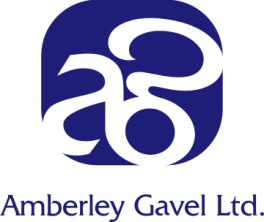 July 2, 2015Cynthia Townsend Clerk Treasurer AdministratorTown of Espanola100 Tudhope Street, Suite 2
Espanola, Ontario
P5E 1S6Re: Alleged improperly closed meeting of Town Council held January 13, 2015. Dear Ms. Townsend:Attached is our report into allegations of an improperly closed meeting of Town Council as noted above.This report is to be made public by Council, and in order to do so we suggest that it be placed on the agenda of the next meeting of Town Council.We thank you for your co-operation and that of other Town staff in providing us with information relevant to the preparation this report.Sincerely yours,Nigel BellchamberAmberley Gavel Ltd.35 Ambleside Drive, London, ON N6G 4M3Toll free 1-866-535-8079/ 519-434-8079/ www.agavel.com/ info@agavel.com